Questions? Contact me at www.diane_bruns@rimsd.k12.ca.us or via my website, at www.rimsdbruns.weebly.com   		Spelling: Lesson 9		Compound Wordswildlife		______________________uproar		______________________home run	______________________headache	______________________top-secret	______________________teammate	______________________wheelchair	______________________light bulb	______________________well-known	______________________throughout	______________________life preserver 	______________________barefoot	______________________part-time	______________________warehouse	______________________overboard	______________________post office	______________________outspoken	______________________up-to-date	______________________awestruck	______________________newscast	______________________        This week’s Vocabulary Words:critical     clammy     secured     squalling     realization     elitecommotion     annoyance     demolished     bundle*This calendar doesn’t look very different from last week’s since this past week was filled with Red Ribbon Week, Indian project presentations, Animal Reports, and Scary Stories, a Costume Parade, and had our end-of-trimester Read-a-Thon on Friday. It was a hectic week finalizing things before the trimester ended, and now, we start again…it is now Winter (2nd) Trimester. Whew!!!Imagine, Believe,  Achieve!Monday5thTuesday6thWednesday7thThursday 8thFriday 9th   Reading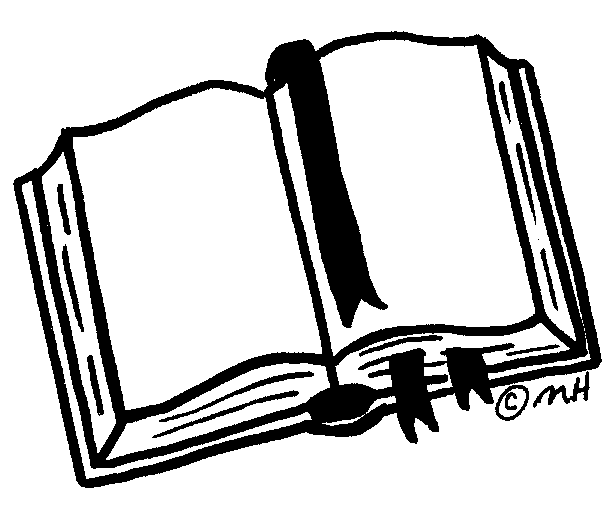 PE Today!8:30-9:20     “Storm        Warriors”SSR/AR “Storm Warriors”SSR/ARReading GroupsSSR/AR“Forgotten Heroes”SSR/AR“Storm Warriors” Comp TESTLanguage 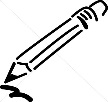 ArtsDefine  Vocabulary WordsRN pages103-105Library Today!11:30-12:10RN 106-108All “Storm Warriors” RN pages dueVocab testClose Reader pages due!GrammarTestSpelling            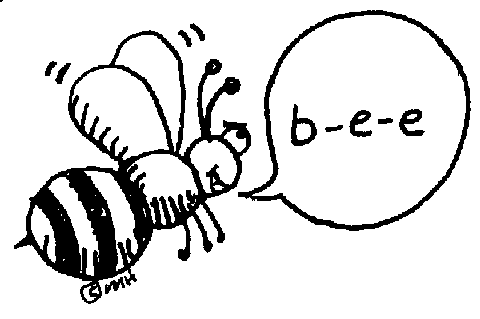 Write words3x in Cursive & in ABC orderRN 100RN 101RN 102Lesson 9Spelling TestMath  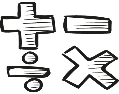 Think CentralPMT 3.7Go Math!3.7Think CentralPMT 3.8Go Math!3.8Think Central PMT 3.9Science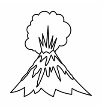 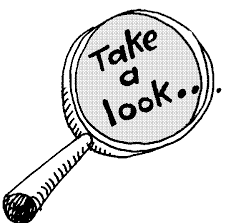 eSTEM #3to BerteauxWednesdayPLCMinimum DayeSTEM #3to BerteauxHistory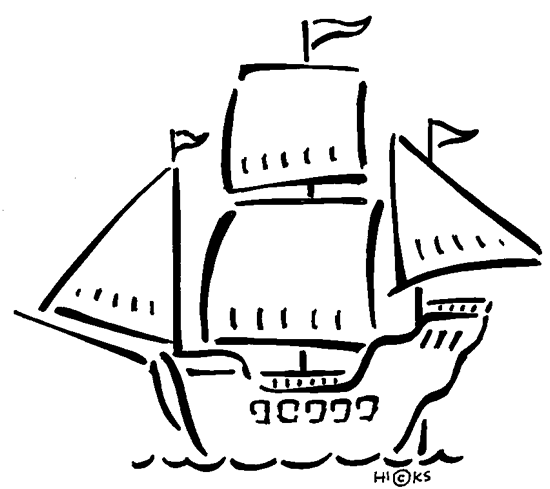 Ch. 3 ExplorersCh. 3 Explorers,continuedHomework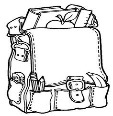 Finish today’s assignments&Read for 20minReading LogFinish today’s assignments&Read for 20minReading LogFinish today’s assignments&Read for 20 minReading LogFinish today’s assignments&Read for 20 minLog & SummaryReading Log and Summary Due!Rdg. Log = 4 pts Summary = 6 pts